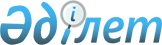 О внесении изменений в постановление акимата от 10 мая 2017 года № 578 "Об определении мест для размещения агитационных печатных материалов и предоставлении помещений для всех кандидатов для встреч с избирателями"Постановление акимата города Рудного Костанайской области от 29 октября 2019 года № 1344. Зарегистрировано Департаментом юстиции Костанайской области 31 октября 2019 года № 8724
      В соответствии со статьей 28 Конституционного закона Республики Казахстан от 28 сентября 1995 года "О выборах в Республике Казахстан" и статьей 31 Закона Республики Казахстан от 23 января 2001 года "О местном государственном управлении и самоуправлении в Республике Казахстан", акимат города Рудного ПОСТАНОВЛЯЕТ:
      1. Внести в постановление акимата города Рудного "Об определении мест для размещения агитационных печатных материалов и предоставлении помещений для всех кандидатов для встреч с избирателями" от 10 мая 2017 года № 578 (опубликовано 15 июня 2017 года в Эталонном контрольном банке нормативных правовых актов Республики Казахстан, зарегистрировано в Реестре государственной регистрации нормативных правовых актов за № 7098) следующие изменения:
      в приложении 2 к указанному постановлению:
      строки, порядковые номера 6, 7, 15, 18 изложить в новой редакции:
      "
      ",
      "
      ",
      "
      ";
      строку, порядковый номер 19, исключить.
      2. Государственному учреждению "Аппарат акима города Рудного" в установленном законодательством Республики Казахстан порядке обеспечить:
      1) государственную регистрацию настоящего постановления в территориальном органе юстиции;
      2) размещение настоящего постановления на интернет-ресурсе акимата города Рудного после его официального опубликования.
      3. Контроль за исполнением настоящего постановления возложить на руководителя аппарата акима города Рудного.
      4. Настоящее постановление вводится в действие по истечении десяти календарных дней после дня его первого официального опубликования.
					© 2012. РГП на ПХВ «Институт законодательства и правовой информации Республики Казахстан» Министерства юстиции Республики Казахстан
				
6.
город Рудный
улица П. Корчагина, строение 153, коммунальное государственное учреждение "Школа-гимназия № 7 имени Беймбета Майлина" акимата города Рудного
7.
город Рудный
улица И. Франко, строение 32, коммунальное государственное учреждение "Школа-гимназия № 10" акимата города Рудного
15.
город Рудный
улица Садовая, строение 16, коммунальное государственное учреждение "Основная школа № 20" акимата города Рудного
18.
город Рудный
проспект Комсомольский, строение 45, коммунальное государственное казенное предприятие "Дворец развития и творчества детей и молодежи" акимата города Рудного
      Исполняющий обязанности акима города Рудного

А. Ескатов
